ΠΡΑΓΜΑΤΙΚΕΣ ΣΥΝΑΡΤΗΣΕΙΣΑν Χ και Υ είναι σύνολα, τότε συνάρτηση λέμε μία σχέση όπου σε κάθε αντιστοιχεί ένα μοναδικό στοιχείο που το συμβολίζουμε  . Λεμε δε οτι η  οριζεται στο συνολο   και παιρνει τιμες μεσα στο συνολο .α) Το Χ λέγεται πεδίο ορισμού της  και συχνα συμβολιζεται και με .β) Το σύνολο   λέγεται πεδιο τιμων ή συνολο τιμων ή εικόνα της συνάρτησης .Δύο συναρτήσεις ,    με κοινο πεδιο ορισμου  Χ,  λέγονται ίσες αν   για καθε Χ.Η συνάρτηση    λέγεται 1-1 (ένα προς ένα) όταν έχει την ιδιότητα:Αν  τότε .Η συνάρτηση    λέγεται λεγεται επι αν για καθε  υπαρχει τετοιο ωστε Εστω  και  δυο συναρτησεις ωστε η  ειναι επι. Τοτε οριζεται η συναρτηση  η οποια λεγεται συνθεση των . ΠαραδειγμαΕστω  συναρτησεις με  τοτε .Μια συνάρτηση    λέγεται πραγματική αν και .Στη συνέχεια όταν θα λέμε συνάρτηση θα εννοούμε πραγματική συνάρτηση.Προταση  Αν η συνάρτηση   είναι 1-1 τότε υπάρχει μια μοναδική συνάρτηση  με την ιδιότητα    για κάθε . Η  λέγεται αντίστροφη της  και συμβολίζεται με .                                        Γραφική παράσταση μιας συνάρτησης    λέμε το σύνολο των σημείων (x, y) του επιπέδου  όπου . Μια συνάρτηση  λέγεται: γνησίως αύξουσα αν όταν .αύξουσα αν όταν .γνησίως φθίνουσα αν όταν .φθίνουσα αν  όταν .Μία συνάρτηση   λέμε ότι έχει τοπικά μέγιστο στο  αν υπάρχει  με ώστε  για κάθε .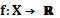 Μία συνάρτηση   λέμε ότι έχει τοπικά ελάχιστο στο  αν υπάρχει  με  ώστε  για κάθε .Τοπικά ακρότατα μιας συνάρτησης   λέγονται τα τοπικά μέγιστα και τα τοπικά ελάχιστα της .Παραδειγματα Μονο οι συναρτησεις  ειναι 1-1. ΠαραδειγμαΗ συνάρτηση ,     δεν είναι 1-1, αλλα η  είναι 1-1 και επι.  Η αντίστροφη της  συμβολίζεται με .               Ασκηση          Εστω η συναρτηση .α) Βρειτε το πεδιο ορισμου και το πεδιο τιμων της  .β) Δειξτε οτι η  δεν ειναι 1-1.Ορισμος.  Έστω  και  . Θα λέμε ότι το όριο της  είναι  όταν το   τείνει στο  εάν για κάθε ε > 0 υπάρχει δ > 0 ετσι ώστε:   με  τότε ||< ε.Πρακτικα ο παραπανω ορισμος λεει οτι αν  και  (δηλαδη το πλησιαζει το 0) τοτε  (δηλαδη το  πλησιαζει το ).Συμβολικα γραφουμε   ,  Παραδειγμα Εστω η συναρτηση  με  .  Δειξτε οτι .Αποδειξη ©Προταση Ισχυει το εξης (Η αποδειξη θα γινει αργοτερα)                                                                          ©                              Έστω  και  . Θα λέμε ότι η  είναι συνεχής στο   όταν				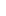 Δηλαδη, αν                               και   τοτε Μία συνάρτηση   λέγεται συνεχής αν είναι συνεχής για κάθε .ΠΡΟΤΑΣΗΟλες οι συναρτησεις που οριζονατι με ενιαιο τυπο ειναι συνεχεις. Για παραδειγμα οι ακόλουθες συναρτήσεις είναι συνεχείς  σταθερα. (δηλαδη φυσικος αριθμος) (δηλαδη ακεραιος αριθμος)ΠΡΟΤΑΣΗ (ιδιότητες των συνεχών συναρτήσεων)Αν οι συναρτήσεις είναι συνεχείς τότε είναι συνεχείς και οι συναρτήσεις  (άθροισμα/διαφορα συναρτήσεων), (γινόμενο συναρτήσεων), (πηλίκο συναρτήσεων) (σύνθεση συναρτήσεων)όταν και όπου αυτές ορίζονται.ΠΡΟΤΑΣΗ Αν  η    είναι 1-1 και συνεχής τότε και η   είναι συνεχής.  ΘΕΩΡΗΜΑ (ενδιάμεσης τιμής)Αν   είναι συνεχής τότε η εικόνα   της  περιλαμβάνει όλες τις τιμές μεταξύ των και .                        Σαν πορισμα του παραπανω εχουμε το εξης πορισμα.Πορισμα Εστω Ι διαστημα και  συνεχης συναρτηση. Αν και Τοτε υπαρχει σημειο   ετσι ωστε .                              Ισχύει κάτι πιο γενικό:ΘΕΩΡΗΜΑΑν      είναι συνεχής τότε η εικόνα   της   είναι ένα κλειστό διάστημα [ξ, η].                            Ασκησεις.Βρειτε τα εξης ορια(α)      (β)     (γ) (δ))    (ε) Εστω η συναρτηση . Να υπολογιστει το συνολο .Να βρεθουν οι αντιστροφες των συναρτησεων , ,     Εξεταστε πρωτα αν υπαρχουν οι αντιστροφες συναρτησεις.4. Αποδειξτε οτι η εξισωση     εχει μια τουλαχιστον πραγματικη ριζα.5. Να λυθει η εξισωση 	